Муниципальное бюджетное образовательное учреждение  Лицей №95 г.Сочи им.К.Э.Циолковского                                                                                               Утверждаю:                                                                                            Директор Лицея №95ПРОГРАММА ЛАГЕРЯ ТРУДА И ОТДЫХА"АВАНГАРД"2022 г.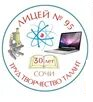 ПОЯСНИТЕЛЬНАЯ ЗАПИСКА Информационная карта АктуальностьЛетние каникулы составляют значительную часть свободного времени детей. Этот период как нельзя более благоприятен для развития их творческого потенциала, совершенствования личностных возможностей, приобщения к общечеловеческим ценностям. Лето - это время для организации труда и отдыха подростков, это лучшая пора для совершенствования возможностей ребёнка, вовлечения его в новые социальные связи, удовлетворения его интересов и потребностей. Цели программы:  содействие профессиональной ориентации учащихся, социальной и трудовой адаптации, путем создания эффективной системы, сочетающей организацию активной профориентационной работы, различных форм проектной, трудовой деятельности и досуга в условиях лагеря труда и отдыха.создание условий для развития интеллектуально и физически активной личности;способствовать выбору профиля обучения учащихся;укрепление физического, психического и эмоционального здоровья подростков.Задачи программы: формирование у воспитанников ценностного отношения к труду, понимание его роли в жизни человека, через приобщение к миру профессий.формирование социальной и коммуникативной компетенции учащихся.формирование  новых умений и навыков самостоятельной работы и организаторской деятельности учащихся.поддержка и развитие инициативы подростков, создание условий для их творческого роста. укрепление традиций лицея путем  передачи  их от поколения к поколению.создание условий для  профессионального ориентирования личности.создание условий для творческой самореализации подростков, достижения ими успешности через включение в различную деятельность, приобщение к миру профессий.Данная программа является комплексной, т.е. включает в себя разноплановую деятельность, объединяет различные виды оздоровления, отдыха и воспитания детей в условиях трудового лагеря. Основные принципы работы лагеря: Принцип коллективности – создание условий, способствующих развитию коммуникабельности подростков, умения работать в команде. Принцип максимальной занятости подростков в летний период. Принцип сотрудничества – определение общих целей и задач педагогов и подростков, организация их совместной деятельности на основе взаимопонимания и взаимопомощи.Сведения об участниках: учащиеся лицея  в возрасте от 14 до 16 лет.  Сроки и условия пребывания. Программа реализуется в течение одной лагерной смены с 22 июня по 11 июля 2022 года. В лагере 2 отряда  по  15 человек каждый. СОДЕРЖАНИЕ ПРОГРАММЫКалендарный план лагерной смены22 июня – 11 июля 2022 годаРЕЖИМ ДНЯЛАГЕРЯ ТРУДА И ОТДЫХА «АВАНГАРД» Основное содержание программы лагеря труда и отдыха «Авангард »  реализует основные направления воспитательной программы лицея. Включает в себя   6   тематических блоков:ГРАЖДАНСКО-ПАТРИОТИЧЕСКИЙ БЛОКГражданско-патриотическое воспитание способствует становлению и развитию личности, обладающей качествами гражданина и патриота своей страны. Задачи:- формирование ценностей гражданско-патриотического воспитания: чувства любви к Родине, уважения к ее истории, культуре, традициям, нормам общественной жизни;- вовлечение в изучение культурного наследия РФ;- воспитание чувства товарищества, дружбы.Формы :- круглые столы;- акции;- просмотр видеофильмов и презентаций;-библиотечные часы.ТРУДОВОЙ  БЛОКДанный блок направлен на развитие и воспитание у учащихся трудолюбия и уважительного отношения к физическому труду. Трудовое воспитание  осуществляется в процессе включения учащихся в соответствующую их возрасту трудовую деятельность.Задачи:формирование трудовых навыков и их дальнейшее совершенствование;постепенное расширение содержания трудовой деятельности, посредством введение новых форм работы (от физического труда к труду интеллектуальному);  организация общественно-полезной деятельности учащихся по благоустройству лицея и пришкольной территории;формирования у подростков социальной активности и ответственности.Виды трудовой деятельности: труд по самообслуживанию (ремонт учебно-наглядных пособий, книг в школьной библиотеке, мебели, инвентаря); общественно полезная работа по благоустройству территории лицея,сбор вторичного сырья,общественно полезный труд.Проект предполагает  выполнить программу благоустройства  территории лицея, используя коллективно-творческую деятельность  детей, родителей и учителей. Работа с кейсами позволит объединить усилия  участников образовательного учреждения, направленных на эстетическое оформление и озеленение школьного двора.НАУЧНО-ПОЗНАВАТЕЛЬНЫЙ БЛОКНаправлен на передачу обучающимся социально значимых знаний, развивающие их любознательность, позволяющие привлечь их внимание к экономическим, политическим, экологическим, гуманитарным проблемам нашего общества, формирующие их гуманистическое мировоззрение и научную картину мира.Научно-познавательная деятельность реализует образовательное направление в ЛТО. Позволяет повторить, закрепить, расширить знания по профильным предметам. Проводятся занятия на природе, практикумы на побережье для того, чтобы показать практическую значимость теоретических знаний. Профильные занятия проводят преподаватели по физике и математике, химии и биологии, истории и обществознанию.Тьютеры готовят для просмотра научные фильмы по актуальным проблемам современности;На занятиях проектной деятельности происходит знакомство с новым видом учебной деятельности – проектом.  Задачи:- освоение лабораторного практикума на углубленном уровне; - введение в курс «проектная деятельность»- выбор тем проектов для 9го класса;- повторение курса 5-7 класса.Формы:Профильные занятияЛабораторные экспериментыЭкскурсии на ВИЗРВстреча с профессиейПроектная  деятельность.Для минимизации нагрузки в учебном году, с целью более качественно проработанного первого этапа проектирования (поискового этапа) в летнее каникулярное время в рамках лагеря дневного пребывания проводятся занятия-тренинги с учащимися. Ключевые понятия: проект, исследование, проблема, актуальность, гипотеза. Учащиеся осуществляют выбор темы проекта, составляют план работы, осуществляют выбор литературы для изучения.Тьюторы знакомят воспитанников с готовыми проектами разных профилей: физико-математического, химико-биологического и социально-экономического направлений.Куратор проектов предлагает тесты, игры, тренинги.СПОРТИВНО-ОЗДОРОВИТЕЛЬНЫЙ БЛОКСпортивно-оздоровительное направление способствует воспитанию сознательного отношения воспитанника к укреплению своего здоровья, к личному уровню физической подготовки и максимальному раскрытию своих способностей в период летней оздоровительной работы.Задачи:Укрепление здоровья детей и формирование навыков здорового образа жизни, улучшения настроения и самочувствия.Воспитание дисциплинированности, силы воли и сплоченности в коллективе.Формирование установки на систематические занятия физической культорой.Формы: -мероприятия, пропагандирующие здоровый образ жизни;- туристско-краеведческие занятия;- акции;-соревнования, конкурсные программы по физической культуре,  противопожарной безопасности, правилам дорожного движения, по оказанию первой медицинской помощи.ХУДОЖЕСТВЕННО-ЭСТЕТИЧЕСКИЙ  БЛОКНаправлен на создание благоприятных условий для социальной самореализации обучающихся, направленные на раскрытие их творческих способностей, формирование чувства вкуса и умения ценить прекрасное, на воспитание ценностного отношения обучающихся к культуре и их общее духовно-нравственное развитие. Основным назначением творческой деятельности в лагере является развитие креативности подростков.Задачи:Приобщение детей к посильной и доступной деятельности в области искусстваФормирование художественно-эстетического вкусаРазвитие творческих способностей детей. Формы:Изобразительная деятельность (оформление отряда, конкурс эмблем, отрядных газет)Конкурсные программы ( «»)Творческие конкурсы («Наш театр», «Сказки нашего детства», «Битва хоров», песенный флэшмоб)Игровые программы («Квадрат знаний», «Своя игра», «Интеллектуальный бой»)Творческие игры на занятиях в кружкахЭКОЛОГИЧЕСКИЙ БЛОКЭкологическое воспитание в условиях летних лагерей является одной из наиболее эффективных форм, так как способствует освоению социализации и реализации школьников за счет включения их в конкретно значимую природоохранную деятельность. Только непосредственное включение учащихся в природоохранную и просветительскую деятельность необходимо для формирования личности, способной жить в гармонии с природой.Задачи:- формировать ответственное, бережное отношение к окружающей среде;- прививать любовь к Малой Родине, к родной природе;- формировать экологическую культуру, убеждения в необходимостисбережения природы, понимания непрерывной связи социума и природы.Формы :- тематические экскурсии;- экологический ликбез; - экологические акции.ОЖИДАЕМЫЕ РЕЗУЛЬТАТЫ РЕАЛИЗАЦИИ ПРОГРАММЫСформированность метапредметных результатов.Научатся:Систематизировать, сопоставлять, анализировать, обобщать и интерпретировать информацию;Целенаправленно искать и использовать информационные ресурсы;Выдвигать версии решения проблемы, формулировать гипотезы, предвосхищать конечный результат.Планировать свою учебно-познавательную деятельность и ставить цели;Анализировать влияние экологических факторов на среду обитания живых организмовПроводить причинный и вероятностный анализ экологических ситуацийОрганизовывать учебное сотрудничество и совместную деятельность с учителем, тьютерами  и сверстниками, работать самостоятельно и в группе;Формирование личностных результатов:Российская гражданская идентичность (патриотизм, уважение к Отечеству, к прошлому и настоящему многонационального народа России;Осознанное уважительное  и доброжелательное отношение к истории, культуре, традициям, языкам, ценностям народов России;Готовность к осозанному выбору и построению дальнейшей индивидуальной траектории образования;Сформированность ценности здорового и безопасного образа жизни, понимание непрерывной связи социума и природы.Укрепление здоровья детей.Развитие эстетического сознания через освоение художественного наследия народов России, формирование экологической культурыЦенностное отношение к труду, приобретение практических умений и навыков в различных видах трудовой, проектной, творческой деятельности.Ответственное, бережное отношение к окружающей среде.Развитие познавательного интереса к учебному процессу.Приобретение подростками опыта социального взаимодействияСформированность предметных результатов:Владеть навыками  выполнения экспериментальных работ по биологии, химии и физикеВладеть умениями применять  в повседневной жизни предметных знанийВладеть различными способами решения  олимпиадых по химии, математикеОсвоение основ проектной деятельностиВоспитанники получат возможность научиться:оценивать собственную и чужую речь;участвовать в разных видах обсуждения, формулировать собственную позицию и аргументировать ее;наблюдать и  характеризовать явления и события в различных сферах общественной жизни;Ожидаемые результаты тьютеров (учащихся профильных классов):• расширение пространства социального взаимодействия старшеклассников, расширение  круга общения;• приобретение нового социального опыта (опыта наставничества), развитие педагогических навыков;• обогащение индивидуального опыта в организации собственной жизнедеятельности, опыта взаимоотношений с другими людьми;• реальное достижение успеха в конкретных видах деятельности, появление у старшеклассников программ саморазвития.МЕХАНИЗМ ОЦЕНКИ ПОЛУЧАЕМЫХ РЕЗУЛЬТАТОВОценка результатов работы осуществляется следующими способами:-  педагогическое наблюдение;- собеседования и анкетирования воспитанников и педагогов-наставников; - массовость участия: количество учащихся, вовлечённых в деятельность отряда;- анализ и качественная оценка подготовленных отрядных дел; - самоанализ личностных достижений команды тьютеров.Освоение основ проектной деятельности выражается в составлении каждым воспитанником индивидуального плана работы над проектов и публичном выступлении на конференции «Актуальные проблемы современности», где воспитанники презентуют выбранные темы и защищают их актуальность.УСЛОВИЯ РЕАЛИЗАЦИИ ПРОГРАММЫКадровое обеспечение программыВ подростковом возрасте самостоятельная деятельность подростков нуждается в деликатной педагогической помощи, внимательной поддержке профессиональных педагогов.В штате ЛТО "Авангард" задействованы: начальник ЛТО, педагог-воспитатель, спортивный инструктор, педагог-психолог, тьютеры. При участии учителей профильных предметов, педагога-психолога, зам. директора по научно-методической работе, зам. директора по ВР воспитатели организуют образовательно-воспитательную работу, отвечают за соблюдение правил техники безопасности, выполнение мероприятий по охране жизни и здоровья воспитанников во время участия в практических занятиях.Материально-техническое обеспечение программыРеализация программы не требует особых материальных затрат. Для теоретических занятий необходимы кабинеты, для практических занятий можно использовать сцену, зону рекреации, спортивный зал, спортивную  площадку и территорию лицея.     Для успешной реализации программы необходимо методическое и материальное обеспечение:Оборудование:Перчатки Столы, стульяКанцтоварыАудио-видеоаппаратураНоутбук , проекторВидеокамера,фотоаппарат Методическое обеспечение:Вспомогательная литератураРазработки сценариев тематических мероприятийАнкеты и тестыРазработки тренинговРаздаточный материал (рекомендации, памятки и т.д.)	МЕТОДИЧЕСКИЕ РЕКОМЕНДАЦИИ ПО РЕАЛИЗАЦИИ ДАННОЙ ПРОГРАММЫДанная программа организации летнего отдыха подростков носит вариативный характер. Каждая школа может дополнить и (или) заменить основные блоки содержания, исходя из собственного профиля обучения. Для успешной организации лагеря необходимо сформировать команду педагогов и тьютеров, разрабатывающих мероприятия, а также заранее заключить соглашения с социальными партнерами. Ниже приведена организационная структура лагеря.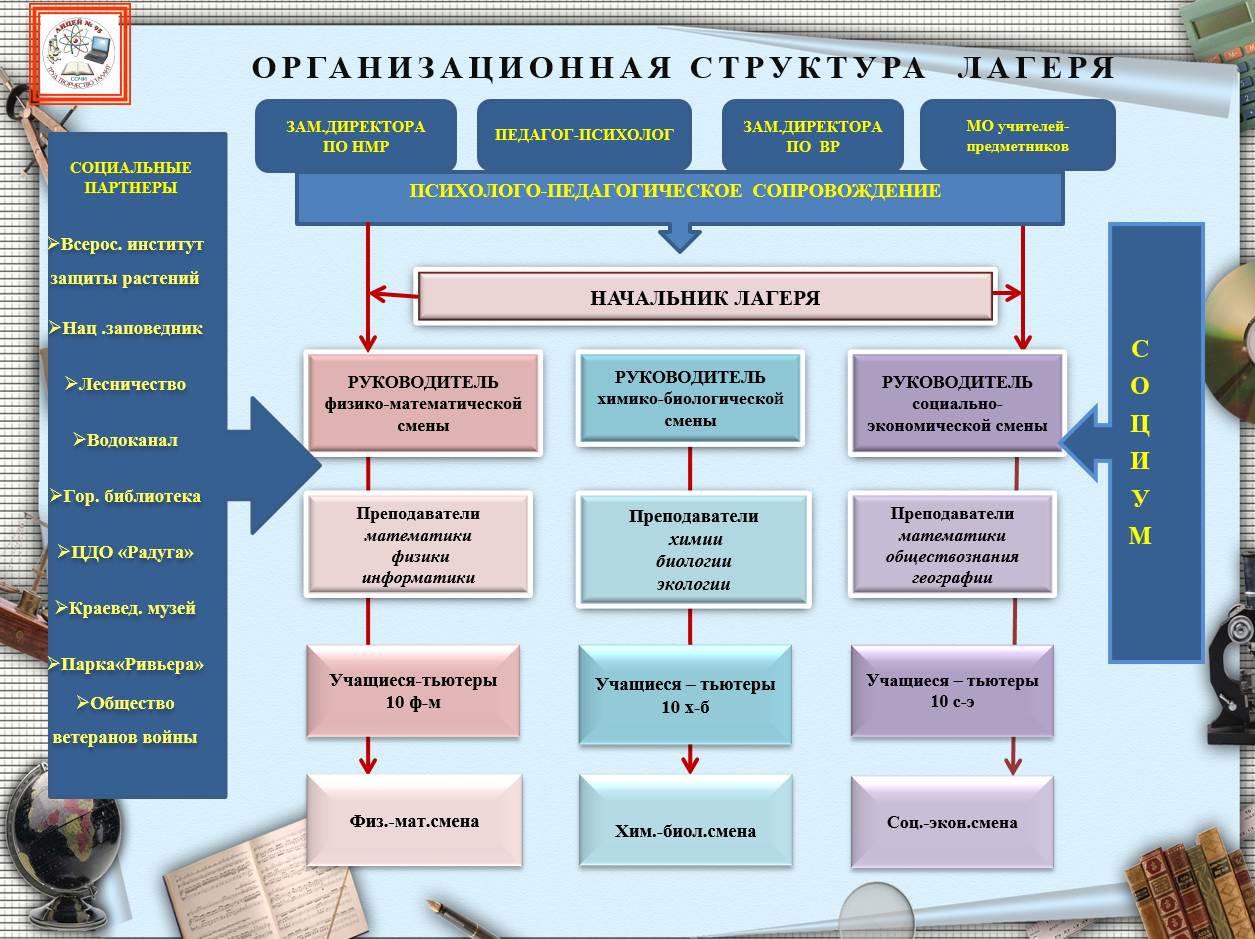 Полное название программы Программа лагеря труда и отдыха «Авангард»Автор и руководитель  программыШевцова  Мария СергеевнаСинина Елена АлександровнаТерритория, представившая программуКраснодарский край ,город-курорт СочиАдрес организацииГород-курорт Сочи,ул.Победы,101Телефон организации8(862)270-21-02 Форма проведенияЛагерь труда и отдыхаЦель программысодействие профессиональной ориентации учащихся, социальной и трудовой адаптации, путем создания эффективной системы, сочетающей организацию активной профориентационной работы, различных форм проектной, трудовой деятельности и досуга в условиях лагеря труда и отдыха.создание условий для развития интеллектуально и физически активной личности;способствовать выбору профиля обучения учащихся;укрепление физического, психического и эмоционального здоровья подростков.Специализация программысоциально-значимая трудовая деятельностьСроки проведения22 июня  – 11 июля 2022 г.Место проведенияЛицей №95 г. СочиОбщее количество участников, возраст30 человек (13 – 14 лет)Краткое содержание программыПрограмма содержит: пояснительную записку, содержание программы, ожидаемые результаты , механизм оценки получаемых результатов , условия реализации ,методические рекомендации  по реализации данной  программы.ДатаВремяМероприятия22 июняОткрытие лагерной сменыДень памяти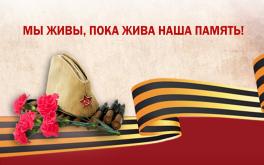 8.30– 14.30актовый зал,школьный    дворОткрытие лагерной смены. Представление программы лагеря  «Никто не забыт, ни что не забыто» возложение цветов.23 июняМеждународныйолимпийский день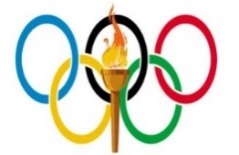 8.30– 14.30актовый зал,школьный    дворОлимпийский десант по благоустройству школьного двораИнтеллектуальная игра – «История олимпийских игр»Спорт.программа «Я самый, я самая..»24 июня«День туризма»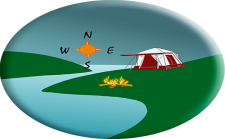 8.30– 14.30актовый зал,школьный    дворМастер  класс «Палатка в сборе»Трудовой десант «Книжная мастерская»Туристическая викторина27 июня«День молодежи»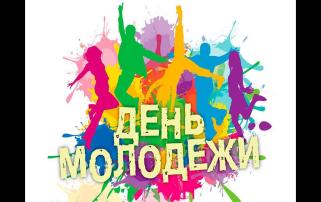 8.30– 14.30актовый зал,школьный    дворТрудовой десант «Чистота спасет мир»Российское движение школьников (экскурс)Волонтерство -это мода или добро?(круглый стол)Акция Антинарко28 июня«День здоровья»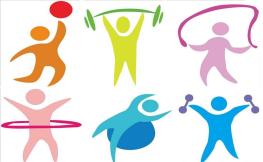 8.30– 14.30актовый зал,школьный    дворТрудовой десант. Мелкий ремонт учебно-наглядных пособийШахматно-шашечный турнир «Шах и мат». «Быстрее! Выше !Сильнее!» (спортивный марафон)29 июняЭкодень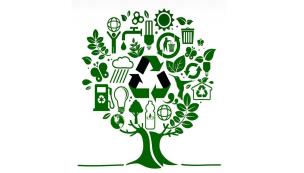 8.30– 14.30актовый зал,школьный    дворЭкологическая акция «Чистый берег» Конкурс на лучшею поделку из вторсырья Посещение станции защиты растений30 июняДень национальных культур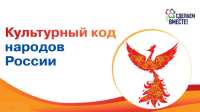 8.30– 14.30актовый зал,школьный    дворТрудовой десант «Зеленый десант по комнатным растениям»Библиотечный час «Традиции  народов мира »Фестиваль «День национальных культур»1 июляДень профессий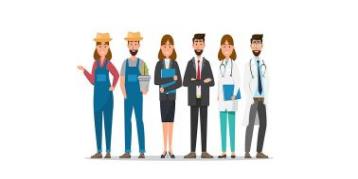 8.30– 14.30актовый зал,школьный    дворОперация «БУНТ» (большая уборка нашей территории ) «Встреча с профессией» (участие родителей)Игра- квест  «Город мастеров»4 июляДень России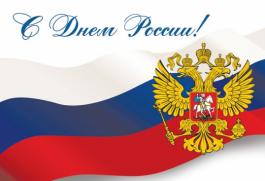 8.30– 14.30актовый зал,школьный    дворЧас труда на пришкольном участке Работа над проектом «Зеленая карта лицея»Викторина – конкурс  «Конституция РФ» 5 июляДень  творчества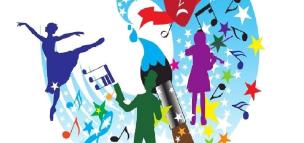 8.30– 14.30актовый зал,школьный    дворТрудовой десант. Помощь в библиотекеКонкурс видеороликов «Сам себе режиссер»«Алло, мы ищем таланты»6 июляДень следопыта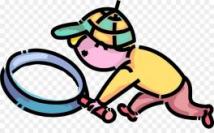 8.30– 14.30актовый зал,школьный    дворПомощь в библиотекеИгра на местности «Следопыт»Проект «Благоустройство двора лицея».7 июляДень сказочных затей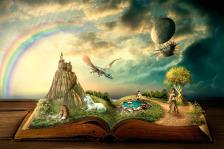 8.30– 14.30актовый зал,школьный    дворТрудовой десант «Чистота спасет мир»Игра – путешествие по станциям «По дорогам любимых произведений».Театр литературных импровизаций «Старая сказка на новый лад».8 июляДень семьи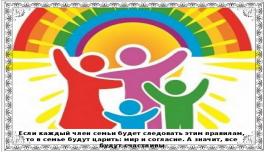 8.30– 14.30актовый зал,школьный    дворТренинг для подростков   «Семейные ценности»«История моей семьи» (конкур-презентация)11 июляЗакрытие лагерной смены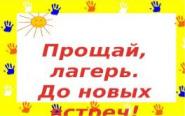 8.30– 14.30актовый зал,школьный    дворКонференция «Актуальные проблемы современности»Фестиваль детских идей Закрытие лагеря, подведение итогов, награждение.ВремяСодержаниеМесто проведения8.30-8.40Сбор детей«Всем прийти давно пора.С добрым утром детвора!»Комната досуга8.40-9.00Минутка здоровьяЧтобы весь день в порядке, надо делать нам зарядку.Спортивная площадка9.00-9.20Завтрак«Все за стол! Узнать пора, что сварили повара!?»Столовая9.20-9.30Отрядная летучка«Наши планы на сегодня»Комната досуга9.30-10.30Трудовые акции«Без труда не выловишь и рыбку из пруда»Территория лицея10.30-11.30Работа над проектом«Твори! Выдумывай, пробуй.»Учебно-лабораторная аудитория11.30-12.30Сделал дело - играй смело«Движение – это жизнь!»Спортивная площадка,рекреация12.30-13.00Профильные занятия«Всё увидеть, всем овладеть»Учебно-лабораторная аудитория13.00-13.30Обед«Нас столовая зовет,Суп отличный и компот!»Столовая13.30-14.15Досуговые и проф.ориентационные мероприятияКомната досуга14.15-14.30Отрядная летучка«Мы говорим Вам до свиданье»Комната досугаГРАЖДАНСКО-ПАТРИОТИЧЕСКИЙТРУДОВОЙ НАУЧНО-ПОЗНАВАТЕЛЬНЫЙ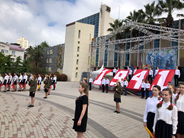 Организация «Дня памяти 22.06»«День семьи»Викторины и конкурсы «Конституция РФ»Проектная деятельность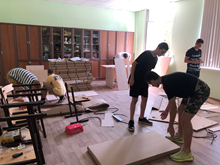 Решение кейсов –заданий на каждый деньПроведение акций «Чистый город, чистый берег» и т.д.Проектная деятельность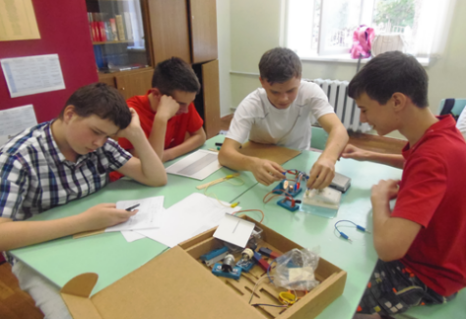 Профильные занятияЛаборатарные экспериментыПроектная деятельностьИнтеллектуальные игрыНаучная конференцияСПОРТИВНО-ОЗДОРОВИТЕЛЬНЫЙ Спортивные игры, соревнованияАкция РДШ «здоровое питание школьников»АнтинаркоДень туризмаДень следопытаПроектная деятельностьХУДОЖЕСТВЕННО-ЭСТЕТИЧЕСКИЙДень национальных культурФестиваль детских идейИгры-путешествияКонкурсы-видеороликовДень творчестваПроектная деятельностьЭКОЛОГИЧЕСКИЙПроведение экологических акцийЭкологические проектыЭко деньПосещение Станции Защиты Растений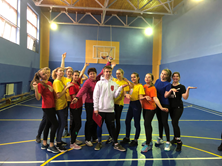 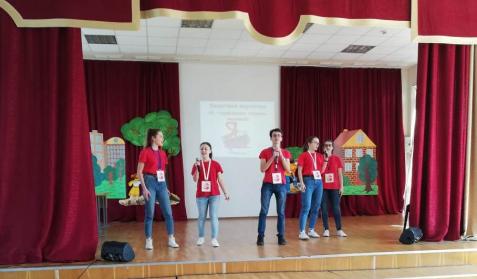 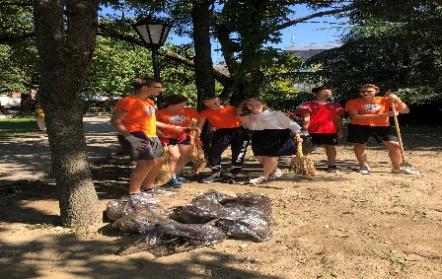 